EURAMET ProjectCooperation in Research Evaluation of repeatability measurement procedures in gravimetric volume calibrations of glasswareTechnical ProtocolCoordination Elsa BatistaIPQ-DMET - Volume and Flow Laboratory April 2021Contents1.	Introduction	32.	General instructions	33.	Participants	34.	The instruments	55.	The measurement procedure	56.	Uncertainty calculation	67.	Transport and costs	78.	Receipt of the device	79.	Reporting the results	710.	References	7Annex 1 - Reception form	9IntroductionFollowing the cooperation between EURAMET TC F and ASTM Committee E41 in the revision of the standard E542 - Standard Practice for Calibration of Laboratory Volumetric Apparatus it was decided to investigate the different approaches regarding repeatability measurements of glassware calibration performed by different National Metrology Laboratories, Accredited laboratories and manufactures around the world and its influence to the determined volume and uncertainty. Suitable repeatability estimates are needed for evaluating measurement results and for determining the measurement uncertainties. Lack of repeatability agreement within a set of measurement results can lead to significant problems with the operating characteristics of the volumetric instrument.This protocol describes the different approaches in repeatability measurements from each participant and its impact on the final uncertainty calculation and volume determination. At least two common approaches for obtaining repeatability statistics will be investigated: The first approach uses standard deviation control charts to monitor the measurement process at the time of calibration by ensuring that observed and accepted standard deviations agree.  The second approach uses a larger number of repeated measurements for each calibration (5 or 10 replicates). Two sets of flasks of the following 3 nominal volumes will be calibrated: 100 mL, 500 mL, 1000 mL. IPQ will be the coordinator of this project and will also act as pilot laboratory in order to establish the stability of the standards.General instructionsEach laboratory will be responsible for receiving the Transfer Standards (TSs), to test them and send them to the next participant according to the time schedule. When the standards arrive at the participating laboratory, a visual inspection should be made and the inspection outcome will be reported to the pilot laboratory.The participating laboratories shall determine the volume of water that the flasks are able to contain (dry) at a reference temperature of .Measurements should be done after an appropriate equilibration time (at least 24 h after the reception of the equipment). Each participating laboratory shall ensure suitable quality of water in order to make use of any of the formulas or tables.The excel sheet, see –Form sheets flasks.xls -, for the measurement results, data for ambient conditions and traceability of the reference standards must be filled in and returned to the pilot laboratory within 15 days after the measurements are completed, in both xls and pdf format.According to the schedule, every laboratory will have 4 weeks to complete the following activities: a) to receive the TSs, b) to perform the measurements, c) to send the TSs to the next participant.The pilot laboratory will collect and analyze the results and elaborate the report.ParticipantsThe instruments The chosen instruments are a) one - mark volumetric flasks (see Fig. 1), nominal capacities: 100 mL, 500 mL, 1000 mL, class A, made out of boro-silicate glass, narrow-necked, pear-shaped, manufactured according to ISO 1042:1998. 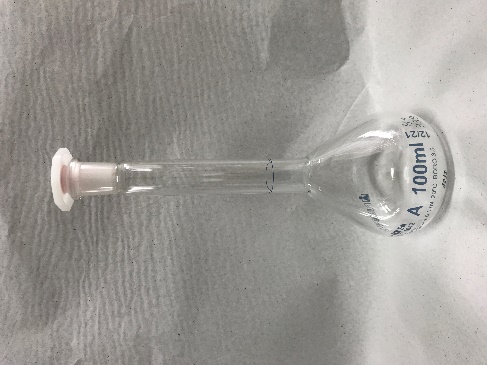 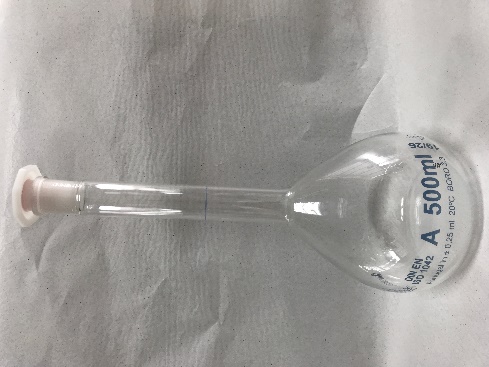 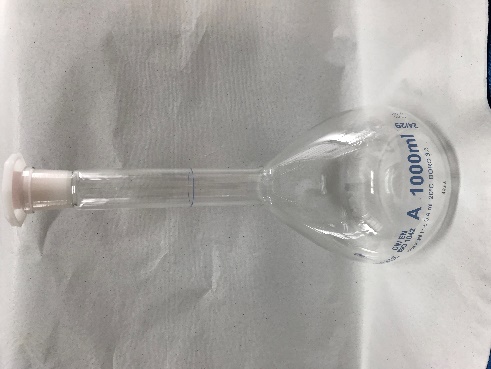 Figure 1 – Flask of 100 mL, 500 mL, and 1000 mLThe measurement procedure 4.1 Getting the flask ready for volume measurementsTwo sets of six volumetric flasks comprise the transfer package; all TSs have to be calibrated “to contain dry” the results shall be expressed at a reference temperature of 20 °C.The flask must be handled with care, i.e., only by qualified metrology personnel. Avoid any temperature shock. The instruments must be stored at a place where they are protected from dust, aerosols and vapours.Each participating laboratory shall make use of its own instruments and procedures in order to measure water temperature. Gravimetric volume calibration is the suggested method.For temperature uniformity, it is highly advisable to bring the flask and the water to be used in these tests into the measurement laboratory at least 24 hours before any measurement is performed, at a temperature near 20 ºC. 4.2 Ambient conditions of the measurementsThe ambient conditions of the laboratory room during the measurements should be the following:Ambient temperature between 17 ºC to 23 ºC.The water temperature must be near the air temperature and shall not vary more than 0,5 ºC during the calibrations.4.3 Volume determination formulaCalibration of the flasks will consist of the determination of the amount of water contained in the flask at reference temperature of 20 ºC, using the gravimetric method. The following equation described in ISO standard 4787 and in ASTM Е 542 –01: 2002 can be used (NIST SOP 14 is considered equivalent, NISTIR 7383 (2019): 				                   (1)								  			Where:V0   	volume, at the 20 ºC , in mL    	weighing result of the flask full of liquid, in gE    	weighing result of the empty and dry flask, in gW   	water density, in mg/L, at the calibration temperature t , in ºC, is advisable to use the Tanaka density formula [3]A    	air density, in g/cm3B  	density of masses used during measurement (substitution weighing scheme) or during calibration of the balance, in g/cm3     	cubic thermal expansion coefficient of the material of the flask, in  °C-1 t        water temperature used in the calibration, in °CThe participating laboratory should use its own test procedure of calibration.  The simplified calibration procedure is: Weigh the empty dry standard and record the mass. Fill the flask up to the reference line, adjust the meniscus and wipe out (drying) any water drops above the reference line. Weigh the filled standard recording the mass .Meniscus readingthe meniscus shall be set so that the plane of the upper edge of the graduation line is horizontally tangential to the lowest point of the meniscus.the shape of the meniscus is set such that the surface of the liquid forms a curve that meets the glass tangentially. Uncertainty calculationEach laboratory must describe in an excel sheet (see section 10), the uncertainty components in order that each laboratory results can be compared on a common basis. Both values, i.e. standard uncertainty and expanded uncertainty shall be stated, along with the relevant coverage factor k.  The repeatability measurement procedure shall be described in detail; documented procedures may be referenced if readily available (Euramet cg-19 and NIST SOP 14 provide details).For the evaluation of the measurement uncertainty, reference should be made to the Guide to the Expression of Uncertainty in Measurement at approximately 95 % confidence interval. [6]Repeatability measurementsOption 1 – Determine the mean volume of the flask by performing five or ten measurements and determine the standard deviation of the mean value. This option will be performed by the European partners.Option 2 - Measure the volume of the flask 2 times. Replicates of three may also be used in this approach. A standard deviation control chart is maintained following the NISTIR 7383, Standard Operating Procedure 20 for monitoring and evaluating repeatability over time where a minimum of twenty-five runs is required to establish an accepted standard deviation for the measurement process. When the observed standard deviation meets the statistical criteria, it is included in the laboratory pooled standard deviation and becomes part of the laboratory repeatability representing the measurement process and standard deviation over time. This option will be performed by the US partners.Transport and costsResponsibility for transport rests with the preceding laboratory. Responsibility for complying with customs regulations rests with the participants. The value of the flasks for insurance purposes is: 2 000,00 €. Each participating institute is responsible for its own cost for the measurements, transportation to the next laboratory and any extra customs charges, as well as any damage caused on the flasks during the permanence at the laboratory facilities. In case of total equipment lost, the project will be interrupted, and the report will be developed based on the results collect until that moment.In case of some of the flasks are broken the comparisons will continue for the instruments that are still available. The report will be developed based upon presented results.Receipt of the deviceAfter arrival of the device, the participating institute shall inform the pilot institute of this by e-mail. Immediately after receipt a visual inspection should be made and the results be noted on the corresponding formats. The participating institute shall check the device for any damage. IPQ, as the pilot laboratory for this comparison, should be informed about the arrival and departure dates and about the results of the visual inspection as soon as possible, by e-mail using the appropriate form, in Annex 1.Reporting the resultsThe results are to be reported to the pilot institute at least 15 days after the measurements of the respective participants were completed. If this deadline will not be met the corresponding participant will be removed from the project.An excel spreadsheet will be supplied - see Form sheet flasks.xls - for the presentation of the measurement results, uncertainty components, data for ambient conditions and traceability of the reference standard. A table will the most important components will be supplied.All observations which might be important for the interpretation of the results should be reported.It is mandatory to send the results in xls and pdf format. An official calibration certificate must be submitted via PDF as well (noting submitting customer as the pilot laboratory). ReferencesASTM  E 542:2021 - Standard practice for calibration of laboratory volumetric apparatus;ISO 4787:2020; Laboratory glassware – Volumetric glassware – Methods for use and testing of capacity;Tanaka, M., et. al; Recommended table for the density of water between 0 °C and 40 °C based on recent experimental reports, Metrologia, 2001, Vol.38, 301-309.Calibration guide DKD-R 8-1; calibration of piston pipettes, 2011;ISO 8655-1/2/6:2002, Piston-operated volumetric apparatus;	BIPM, IEC, IFCC, ISO, IUPAC, IUPAP, OIML; Guide to the expression of uncertainty in measurement (GUM), Geneva, 1995;M.G. Cox, The evaluation of key comparison data, Metrologia, 2002, Vol. 39, 589-595.Euramet cg 19??NISTIR 7383, SOPs 14, 17, 20, GLP 10??Annex 1 - Reception formNote: Fill and send it by e-mail to the pilot laboratory upon arrival of the standards.CountryLaboratoryResponsible AdressContactTime SchedulePortugalIPQElsa BatistaInstituto português da QualidadeRua António Gião, 22819-513 CaparicaTel: +351212948167Email: ebatista@ipq.ptJune 2021PortugalNormaxIsabel FariaNORMALABRua Santa Isabel, 172430-475 MARINHA GRANDE PORTUGALTel: +351 244 572 066isabel.faria@normax.ptJuly 2021ItalyINRIMAndrea MalengoINRIMStrada delle Cacce, 9110135 TorinoItalyTel: +393919 946a.malengo@inrim.itSeptember 2021SloveniaMIRSUrška TurnšekTkalska ulica 153000 Celje+386 3 428 0756urska.turnsek@gov.siOctober 2021GermanyZMKOlaf Schnelle-Werner (Alt: Ulrich Breuel)ZMK & Analytik GmbH, D 06766 Bitteerfeld-WolfenFilmstraße 7Tel.: +49 349469730Email: schnelle-werner@outlook.deanalytik@zmk-wolfen.deNovember 2021GreeceEIMZoe MetaxiotouHellenic Institute of Metrology / National Quality Infrastructure System (NQIS/EIM)Industrial Area of Thessaloniki, Block 45, 57022 SINDOS GREECE Tel.: +30 2310 569962zoe@eim.grDecember 2021USAOWMGeorgia Harris(Alt: Mike Hicks)100 Bureau DriveMS 2600Gaithersburg, MD 20899+01 301-975-4004gharris@nist.govmicheal.hicks@nist.govJanuary 2022USAArtelGeorge RodriguesArtel25 Bradley DriveWestbrook, Maine 04092  USATel: 001 207 776 0436metrologist@grodrigues.netgrodrigues@artel.coFebruary 2022Reception formReception formReception formReception formLaboratory:Date:Date of arrival of the transfer standards:From:Condition of the standards/visual inspection:Condition of the standards/visual inspection:Condition of the standards/visual inspection:Condition of the standards/visual inspection:Other remarks:Other remarks:Other remarks:Other remarks:Name of the contact person:E-mail: